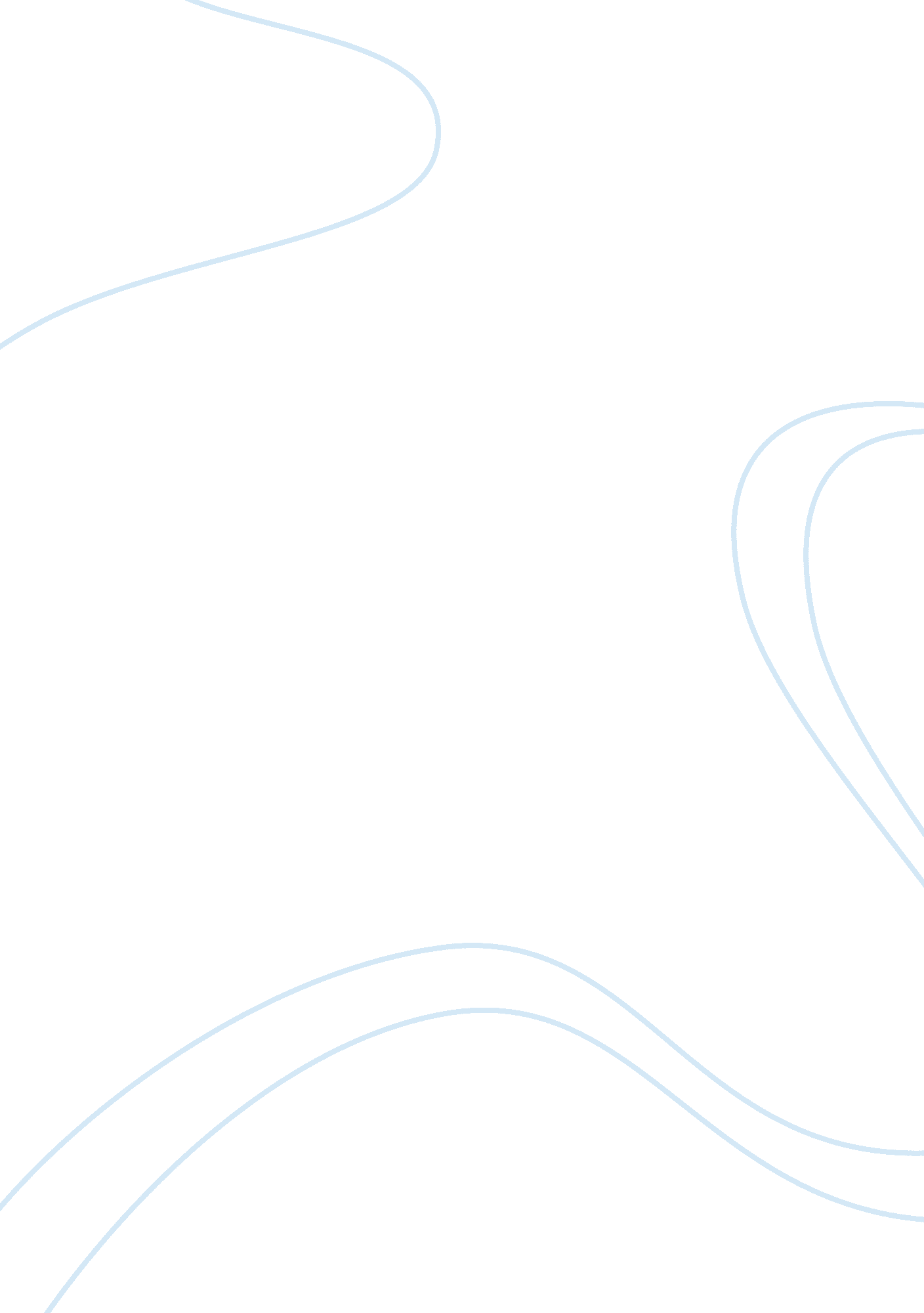 Central processing time and its performance - lab report exampleTechnology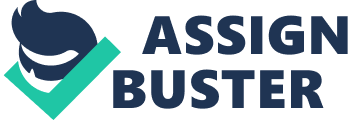 Central Processing Time and Its Performance 
Methods 
The methods used in achieving the results in this experiment via the use of a standard deck of playing cards and the involvement of one subject or individual. The participant, in this case, is a male individual, weighing 120 pounds, is 5 foot 9’ and is 26 years old. The three tasks to be performed are listed below: 
Placing cards in one pile on a table 
Placing the cards in two piles (red and black) 
Placing the paying cards in four piles, one for each suit. 

The subject is tested for swiftness or the performance time of completing the above tasks by using either their dominant or non-dominant hand to finish the experimental tasks. 

Discussions 
The mean processing time varies across the 3 sorting tasks set for the experiment. The second task – Suit Sort took a longer processing time compared to the last task – Color Sort with Preview. The facts are listed down on the datasheet. 

The processing time is dependent on the complexity of the task to be performed and the type of hand used if either it is the dominant one or the non-dominant one. The colour sort with preview process took a lesser processing time because it involved the preview and use of the dominant hand. 

Results 
The results for the three tasks are represented on the table below. 

Processing Time 
0. 43 - Task I 
0. 58 - Task II 
-0. 43 - Task III 

Class Average Processing Time 
0. 4 - Task I 
0. 6 - Task II 
-0. 14 - Task III 

The computer-generated graph for the mean processing time across the three tasks is represented below: The graph is plotted to show the output relation of the plot processing time against that of the class average time for the three tasks performed. 